Hračky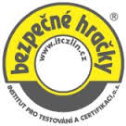 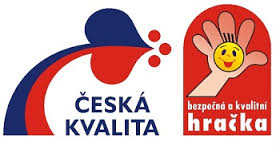 Významovlivňují vývoj dítěte – rozvíjejí tělesné a duševní schopnosti, podporují fantazii, vedou k aktivitě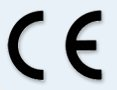 Povinné posuzování hraček pro dětiposuzuje se shoda hraček s technickými požadavky stanovenými zákonem č. 22/1997 Sb., o technických požadavcích na výrobky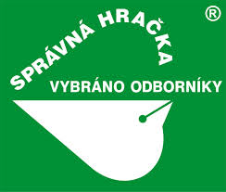 = hračky jsou potenciálně …………....., proto musí být ověřena bezpečnost a zdravotní nezávadnostPostup:  výrobce nebo dovozce posoudí, zda se vlastnosti hraček shodují s technickou ………………zajistí posouzení shody vzorku hračky autorizovanou osobou zkušebna přezkoumá technickou dokumentaci a přezkouší hračku - zkušebna Zlín, České Budějovicepokud vzorek odpovídá požadavkům, zkušebna vystaví certifikátvýrobce nebo dovozce vydá prohlášení o shodě = potvrzení, že hračky jsou jakostní a bezpečnéJestliže nemají prohlášení o shodě jsou považovány za nebezpečné a nesmí být v prodeji!  Hračky mají být posouzené odborníky – značka vybráno odborníky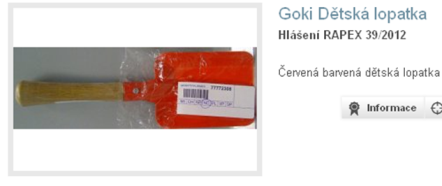 Evropská kampaň za bezpečnost hraček, RAPEXRizika hraček:je nutné je předem stanovit a minimalizovat: určením: minimálního věku dítěte, pro který je hračka určena:varovnými nápisy – např. „Pozor! Používat jen pod dohledem dospělé osoby!“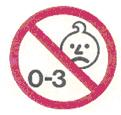     „Pozor! Nepoužívat jako záchranný prostředek! „Pozor! Používat ochranné prostředky“ Návody k používání pouze v ……………………………..Technické požadavky na hračkybezpečnost – mechanická – např. pevnost, velikost částí, hrany, hračky s elektrickým pohonem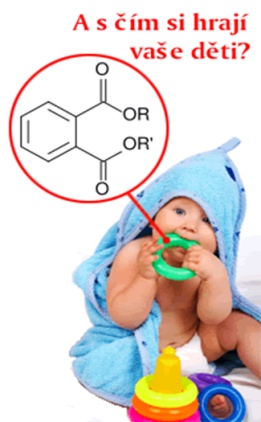 elektrická – napětí max. 24 V, izolacehořlavost – z nehořlavých materiálů, ošetřené proti hořlavostizdravotní nezávadnost => chemické složení – obsah těžkých kovů, uvolňování barvivhygieničnost – omyvatelnost, …………………….jestliže nesplňují technické požadavky:  => riziko zranění, udušení, popálení, uškrceníFunkce hračekvýchovná – rozvíjí schopnosti a dovednosti dítěte, připravuje k náročnějším činnostem		  motorické labyrintyestetická – učí vnímat tvary, barvy, má mít vhodný design – vkusnáRozdělení hraček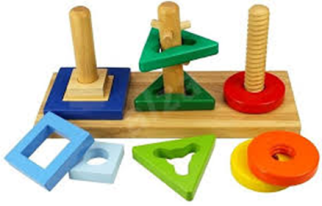 1) podle materiálu:textilní – plyš (krymr = kudrnatý plyš), manšestr, úplet, plátno, vliselín                 zvířátka, figurky, oblečky dřevěné – buk, javor, smrk, borovice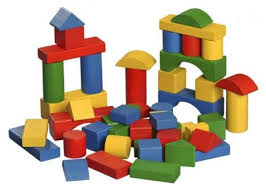                   kostky, stavebnice, nábytek, vláčky,  …..kovové – ocelový plech, slitiny Al, Zn;     nesmí být z Pb – způsobuje mentální retardaci                 stavebnice, auta, vláčky, …..pryžové – technická pryž = guma                  zvířátka, figurky, míče, ….plastové – PAD, PS, PE, POP;     ftaláty – max. 0,1 % - způsobují rakovinu	      kostky, stavebnice, auta, panenky, lodě, společenské hry, …..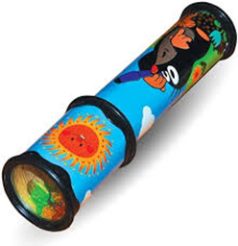 papírové – karton, …………………..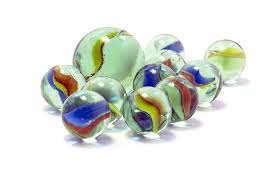                    společenské hry, kulisy pro loutkové divadloskleněné a keramické – sklo, keramika                   kuličky, krasohledy, korálky, oči => pro starší děti2) Podle druhuoptické:diaprojektory, dalekohledy, optické stavebnice - jednoduchá čočková soustava a žárovka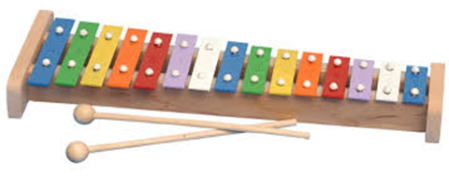 hudební:  strunné: smyčcové – housle       brnkací – kytara, banjobicí: bubínek, xylofondechové: trubka, píšťala, harmonikaklávesové: klavír, tahací ……………………..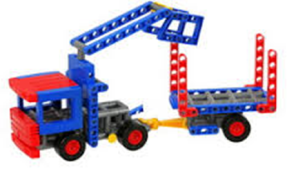 hračka naladěná a má velký vliv na rozvoj hudebního cítění a tvoří kladný vztah k ……polytechnické: stavebnice: jednoduché – kostky       složité stavebnicejednoúčelové – sestaví se 1 předmětvíceúčelové – více typů stejného druhu  – např. 2 druhy aut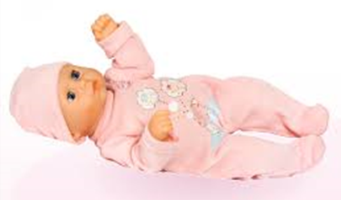 univerzální – různé předměty podle tvořivosti např. MERKUR, LEGO, SEVA, ……….panenky s doplňky: miminka – přebalují se, přirozená …………………oblékací – pohyblivé končetiny, různé velikosti, oblečení, doplňky, např. Barbiefunkční – chodí, mluví, pláče …. => na bateriikoupací – plastické, malované vlasy, …………doplňky: pokojíčky, nádobíčko, oblečení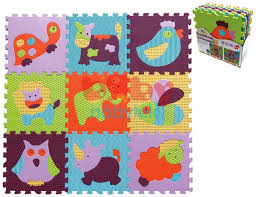 puzzle: skládání obrázků z dílků – do 499 dílků, pro nejmenší děti – 2 dílky, 4 dílkyhry:karty – Černý Petr, kvartetostolní hry – domino deskové hry – dáma, šachy, Dostihy a sázky, Osadníci z Katanu, Carcassonne atd.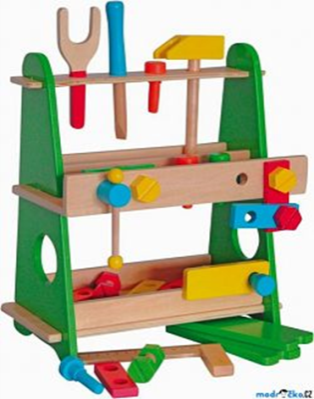 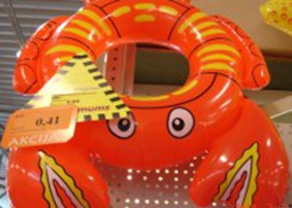 do vody: musí mít stabilitu – např. nafukovací ryba, kruhy, loďkyoznačení nebezpečnosti, varovné ………………..ostatní: např. kuchyňka s nádobím, ponk s nářadím, vyšívání, šicí stroj, hlavolamy, míčehoupací zvířátka, šlapací auta, odrážedla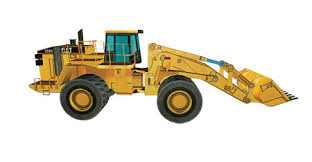 3) podle pohybového systému: bez pohybového systému: figurky, auta, zvířátka, ….        pro mladší dětis jednoduchým systémem: 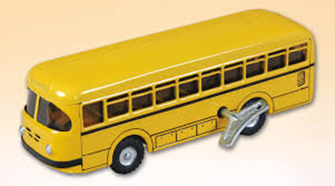 se setrvačníkem – …………..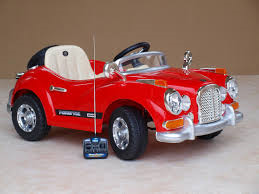 na klíček – skákací žába, zobající slepička, autase zpětným natažením – autas elektrickým a elektromagnetickým pohonem:vláčky, auta, autodráhy		transformátor, baterie, kabel – do 24 V => III. třída  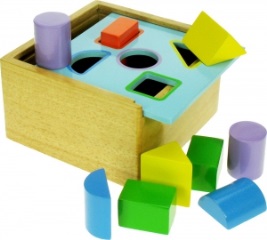 4) podle účelu: 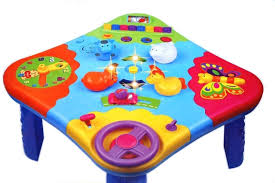 didaktické – kladou …………., který dítě řeší                         = kreativní, edukativní – vzdělávací hračkyvýchovné – rozvíjejí představivost, motoriku 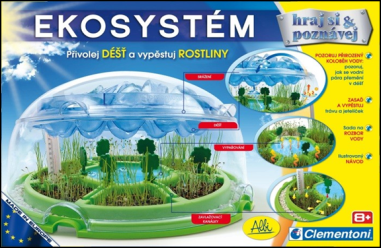 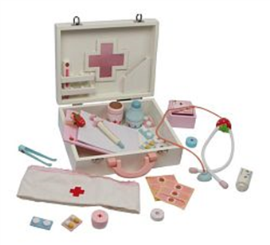                        – např. vhazovací hračky, navlékadlarolové – připravují na určitou roli v životě                 – např. pila, vysavač, šicí stroj, kuchyňka5) podle věku dítěte:  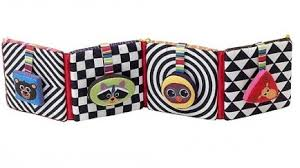 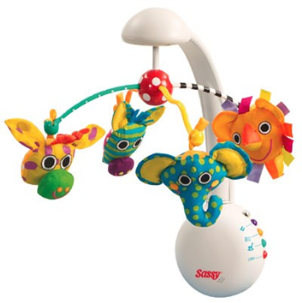 do 1 roku:dítě poznává nejbližší okolí;    koordinace ruka + oko	musí být omyvatelná, bez ostrých hran, neodstranitelné barvy, lehká, větší díly => proti spolknutívýrazné barvy, šustivý materiál, ……………………………			chrastítka, kousací kroužky, kostky, míčky, pískající hračky; Lamaze – přitahují pozornost – černobílé  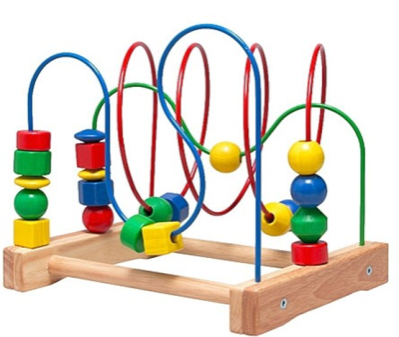 od 1 do 3 let: rozvíjí se pohybové schopnosti, nápodoba, zvídavostpanenky, autíčka, míče, jednoduché stavebnice, hračky na písek, leporela, zvířátkanerozlišují se hračky pro děvčátka a chlapcepoutají barvou – proto např. fialový medvěd, očima – ohniskové oči – soustředění pozornostimikroplyš – 1-2 mm vysoký, ne delší, textil – hlavně plátno => je hygienické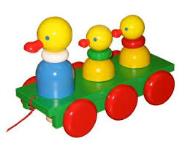 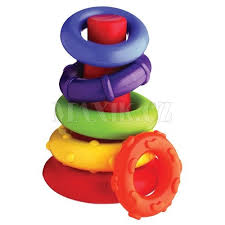 od 3 do 6 let:rozvíjí se samostatnost, obratnost			rozlišují se hračky pro děvčátka a chlapce, i společné hračky auta, vláčky, stavebnice, míče, panenky, nádobíčko, zvířátka, hudební hračky, tříkolky, koloběžky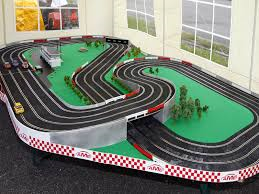 od 6 do 9 let: rozvíjí se zvídavost, samostatnost, obratnost, smyslystavebnice, auta, autodráhy, panenky, loutky; společenské hry: domino, pexeso, kvarteto, deskové hry; míčové hryod 9 do 12 let: rozvíjí se pohyblivost, zájem o poznávání, vytrvalost, pečlivostautodráha, elektrické hračky, brusle, kolo, puzzle, hlavolamy, hudební hračky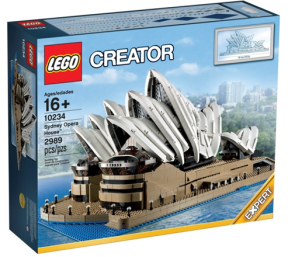 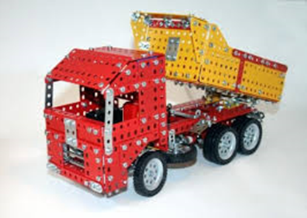 švihadlo, panenky, deskové hry, vyšívání, hry na obchod, doktora, poštuod 12 let:rozvíjí se vytrvalost, pečlivost, kreativita, vztah k ……………..technické stavebnice, ruční práce, míč, kolo, brusle….Umělá inteligence – robotické hračky, interaktivní – např. dinosaurus, robot, pejsek, FurbyAnatomické hračky – „hračky 21. století“ – zároveň poučné z hlediska ………………….Retro hračky – hračky s dlouhou fází zralosti – mačkací hračky např. krte……, Barbie, kovové hračky na klíčekRehabilitační hračky – pro nemocné – k procvičování motoriky – větší uchopitelné části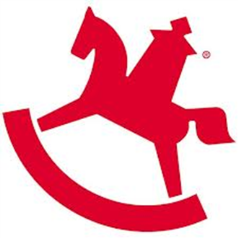 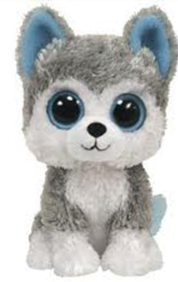 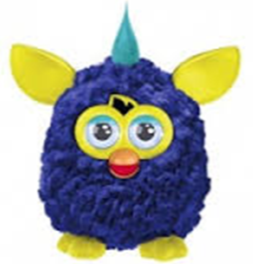 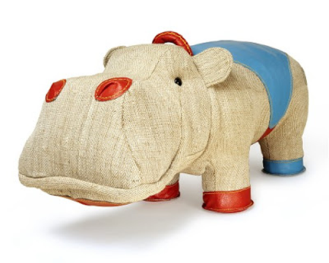 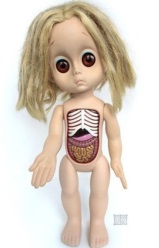 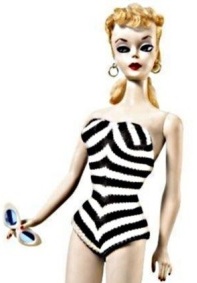 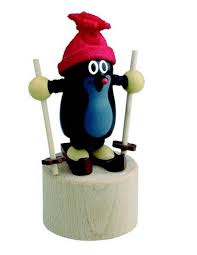 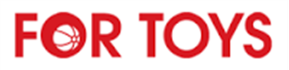 Veletrhy, výstavy – Norimberk, Praha – For Toys, For Babies, For Kids, Ostrava – veletrh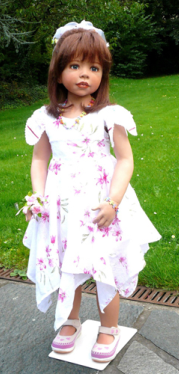 Co se nepovažuje za hračky pro děti:folklorní panenky a dekoracesběratelské panenky – limitovaná výroba, porcelánové hlavičky, realistické panenky – popis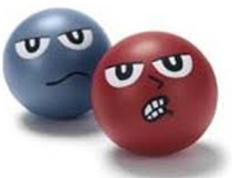 negativní panenky – sběratelské, smutné, děsivé, strašidelné – popis  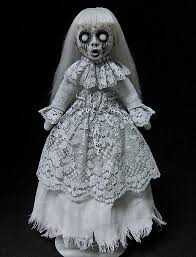 puzzle, které obsahuje více než 500 částí, nebo je bez návoduvzduchové pušky a pistole, praky, katapulty, šipky s kovovými hrotydětská bižuterie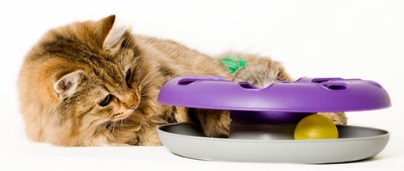 antistresové výrobkyhračky pro kočky, psy, křečky, papoušky …